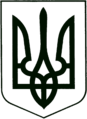 УКРАЇНА
МОГИЛІВ - ПОДІЛЬСЬКА МІСЬКА РАДА
ВІННИЦЬКОЇ ОБЛАСТІР І Ш Е Н Н Я №170Про затвердження розпоряджень міського голови та рішень виконавчого комітету міської ради               Керуючись ст.26 Закону України «Про місцеве самоврядування в Україні», рішенням 2 сесії міської ради 8 скликання від 23.12.2020р. №63 «Про бюджет Могилів-Подільської міської територіальної громади Могилів-Подільського району Вінницької області на 2021р.», -      міська рада ВИРІШИЛА:       1. Затвердити розпорядження міського голови та рішення виконавчого комітету міської ради:         2. Контроль за виконанням даного рішення покласти на першого заступника міського голови Безмещука П.О. та на постійну комісію міської ради з питань фінансів, бюджету, планування соціально-економічного розвитку, інвестицій та міжнародного співробітництва (Трейбич Е.А.).   Міський голова                                                           Геннадій ГЛУХМАНЮКВід 12.05.2021р.7 сесії8 скликання№р-няДата  розпорядження, рішенняНазва документу25624.09.2020р.Про внесення змін до бюджету міста Могилева-Подільського на 2020р.189-р29.09.2020р.Про внесення змін до бюджету міста Могилева-Подільського на 2020р.190-р29.09.2020р.Про внесення змін до бюджету міста  Могилева-Подільського на 2020р.191-р30.09.2020р.Про внесення змін до бюджету міста Могилева-Подільського на 2020р.26407.10.2020р.Про внесення змін до бюджету міста Могилева-Подільського на 2020р.208-р15.10.2020р.Про внесення змін до бюджету міста Могилева-Подільського на 2020р.27516.10.2020р.Про внесення змін до бюджету міста Могилева-Подільського на 2020р.28323.10.2020р.Про внесення змін до бюджету міста Могилева-Подільського на 2020р.216-р23.10.2020р.Про внесення змін до бюджету міста Могилева-Подільського на 2020р.222-р27.10.2020р.Про внесення змін до бюджету міста Могилева-Подільського на 2020р.29929.10.2020р.Про внесення змін до бюджету міста Могилева-Подільського на 2020р.240-р23.11.2020р.Про внесення змін до бюджету міста Могилева-Подільського на 2020р.248-р26.11.2020р.Про внесення змін до бюджету міста Могилева- Подільського на 2020р.32626.11.2020р.Про внесення змін до бюджету міста Могилева-Подільського на 2020р.265-р09.12.2020р.Про внесення змін до бюджету міста Могилева-Подільського на 2020р.33309.12.2020р.Про внесення змін до бюджету міста Могилева-Подільського на 2020р.281-р21.12.2020р.Про внесення змін до бюджету міста Могилева-Подільського на 2020р.33922.12.2020р.Про внесення змін до бюджету міста Могилева-Подільського на 2020р.296-р23.12.2020р.Про внесення змін до бюджету міста Могилева-Подільського на 2020р.928.01.2021р.Про внесення змін до бюджету Могилів-Подільської міської територіальної громади Могилів-Подільського району Вінницької області на 2021 рік3129.01.2021р.Про внесення змін до бюджету Могилів – Подільської міської територіальної громади Могилів-Подільського району Вінницької області на 2021 рік3410.02.2021р.Про внесення змін до бюджету Могилів Подільської міської територіальної громади Могилів-Подільського району Вінницької області на 2021 рік6425.02.2021р.Про внесення змін до бюджету Могилів-Подільської міської територіальної громади Могилів-Подільського району Вінницької області на 2021 рік65-р25.03.2021р.Про внесення змін до бюджету Могилів-Подільської міської територіальної громади Могилів-Подільського району Вінницької області на 2021 рік7026.03.2021р.Про внесення змін до бюджету Могилів-Подільської міської територіальної громади Могилів-Подільського району Вінницької області на 2021 рік.73-р30.03.2021р.Про внесення змін до бюджету Могилів-Подільської міської територіальної громади Могилів-Подільського району Вінницької області на 2021 рік.